Gazi Üniversitesi Lisansüstü Eğitim-Öğretim ve Sınav YönetmeliğiMADDE 21 – (1) Yüksek lisans tezinin hazırlanması ve sonuçlandırılması ile ilgili hususlar Senato tarafından onaylanan usûl ve esaslara göre belirlenir.(2) Tezli yüksek lisans programındaki bir öğrenci, elde ettiği sonuçları Senato tarafından onaylanmış tez yazım kurallarına uygun biçimde yazar. Tez savunma jürisinin kurulabilmesi için öğrenci, tez konusuyla ilgili danışmanıyla birlikte hazırladığı bir ulusal ya da uluslararası konferans, kongre veya sempozyumda poster ya da sözlü olarak sunulmuş en az bir bildiri veya ulusal ya da uluslararası hakemli bir dergide yayıma kabul edilmiş/yayımlanmış bir bilimsel makale, patent ya da faydalı model hazırlama şartlarından birini yerine getirdiğini belgeleyerek danışmanının onayını da alıp ana bilim/bilim dalı başkanlığı aracılığıyla enstitüye müracaat eder.(3) İlgili enstitü teze ilişkin intihal yazılım programı raporunu alarak danışmana ve jüri üyelerine gönderir. Rapordaki verilerde gerçek bir intihalin tespiti hâlinde gerekçesi ile birlikte karar verilmek üzere tez, enstitü yönetim kuruluna gönderilir.(4) Yüksek lisans tez jürisi, uzmanlık alanları göz önünde bulundurularak danışman ve ilgili ana bilim/bilim dalı başkanlığı önerisi ve enstitü yönetim kurulu kararı ile atanır. Jüri, biri öğrencinin danışmanı, en az biri de Üniversite dışından olmak üzere üç veya beş öğretim üyesinden oluşur. Jürinin üç kişiden oluşması durumunda ikinci danışman jüri üyesi olamaz.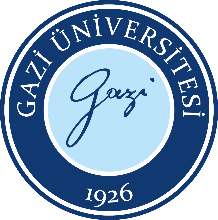 Bilişim EnstitüsüTezli Yüksek Lisans ProgramıTez Savunma Sınavı  Jüri Atama FormuBilişim EnstitüsüTezli Yüksek Lisans ProgramıTez Savunma Sınavı  Jüri Atama FormuBilişim EnstitüsüTezli Yüksek Lisans ProgramıTez Savunma Sınavı  Jüri Atama FormuDoküman No:Doküman No:Doküman No:Doküman No:Tezli YL – 4Bilişim EnstitüsüTezli Yüksek Lisans ProgramıTez Savunma Sınavı  Jüri Atama FormuBilişim EnstitüsüTezli Yüksek Lisans ProgramıTez Savunma Sınavı  Jüri Atama FormuBilişim EnstitüsüTezli Yüksek Lisans ProgramıTez Savunma Sınavı  Jüri Atama FormuYayın Tarihi:Yayın Tarihi:Yayın Tarihi:Yayın Tarihi:24.06.2022Bilişim EnstitüsüTezli Yüksek Lisans ProgramıTez Savunma Sınavı  Jüri Atama FormuBilişim EnstitüsüTezli Yüksek Lisans ProgramıTez Savunma Sınavı  Jüri Atama FormuBilişim EnstitüsüTezli Yüksek Lisans ProgramıTez Savunma Sınavı  Jüri Atama FormuRevizyon Tarihi:Revizyon Tarihi:Revizyon Tarihi:Revizyon Tarihi:Bilişim EnstitüsüTezli Yüksek Lisans ProgramıTez Savunma Sınavı  Jüri Atama FormuBilişim EnstitüsüTezli Yüksek Lisans ProgramıTez Savunma Sınavı  Jüri Atama FormuBilişim EnstitüsüTezli Yüksek Lisans ProgramıTez Savunma Sınavı  Jüri Atama FormuRevizyon No:Revizyon No:Revizyon No:Revizyon No:Bilişim EnstitüsüTezli Yüksek Lisans ProgramıTez Savunma Sınavı  Jüri Atama FormuBilişim EnstitüsüTezli Yüksek Lisans ProgramıTez Savunma Sınavı  Jüri Atama FormuBilişim EnstitüsüTezli Yüksek Lisans ProgramıTez Savunma Sınavı  Jüri Atama FormuSayfa:Sayfa:Sayfa:Sayfa:1/1Öğrencinin;Öğrencinin;Öğrencinin;Öğrencinin;Öğrencinin;Öğrencinin;Öğrencinin;Öğrencinin;Öğrencinin;Öğrencinin;Öğrencinin;NumarasıNumarasıTarih …./…./202..Öğrenci İmzasıTarih …./…./202..Öğrenci İmzasıTarih …./…./202..Öğrenci İmzasıAdı SoyadıAdı SoyadıTarih …./…./202..Öğrenci İmzasıTarih …./…./202..Öğrenci İmzasıTarih …./…./202..Öğrenci İmzasıAna Bilim DalıAna Bilim DalıTarih …./…./202..Öğrenci İmzasıTarih …./…./202..Öğrenci İmzasıTarih …./…./202..Öğrenci İmzasıTez KonusuTez KonusuEnstitü Yönetim Kurulu’nca kabul edilen tez konusu yazılabilir.) Konu değişikliği yetkisi Enstitü Yönetim Kurulundadır.Enstitü Yönetim Kurulu’nca kabul edilen tez konusu yazılabilir.) Konu değişikliği yetkisi Enstitü Yönetim Kurulundadır.Enstitü Yönetim Kurulu’nca kabul edilen tez konusu yazılabilir.) Konu değişikliği yetkisi Enstitü Yönetim Kurulundadır.Enstitü Yönetim Kurulu’nca kabul edilen tez konusu yazılabilir.) Konu değişikliği yetkisi Enstitü Yönetim Kurulundadır.Enstitü Yönetim Kurulu’nca kabul edilen tez konusu yazılabilir.) Konu değişikliği yetkisi Enstitü Yönetim Kurulundadır.Enstitü Yönetim Kurulu’nca kabul edilen tez konusu yazılabilir.) Konu değişikliği yetkisi Enstitü Yönetim Kurulundadır.Enstitü Yönetim Kurulu’nca kabul edilen tez konusu yazılabilir.) Konu değişikliği yetkisi Enstitü Yönetim Kurulundadır.Enstitü Yönetim Kurulu’nca kabul edilen tez konusu yazılabilir.) Konu değişikliği yetkisi Enstitü Yönetim Kurulundadır.Enstitü Yönetim Kurulu’nca kabul edilen tez konusu yazılabilir.) Konu değişikliği yetkisi Enstitü Yönetim Kurulundadır.Danışman tarafından önerilen Jüri üyeleriDanışman tarafından önerilen Jüri üyeleriDanışman tarafından önerilen Jüri üyeleriDanışman tarafından önerilen Jüri üyeleriDanışman tarafından önerilen Jüri üyeleriDanışman tarafından önerilen Jüri üyeleriDanışman tarafından önerilen Jüri üyeleriDanışman tarafından önerilen Jüri üyeleriDanışman tarafından önerilen Jüri üyeleriDanışman tarafından önerilen Jüri üyeleriDanışman tarafından önerilen Jüri üyeleriUnvanı, Adı SoyadıUnvanı, Adı SoyadıUnvanı, Adı SoyadıUnvanı, Adı SoyadıÜniversitesiÜniversitesiÜniversitesiÜniversitesiAlanıAlanı1…………………………………..…… (Danışmanı)…………………………………..…… (Danışmanı)…………………………………..…… (Danışmanı)…………………………………..…… (Danışmanı)(Gazi Üniversitesi) (Gazi Üniversitesi) (Gazi Üniversitesi) (Gazi Üniversitesi) (Bilgisayar Mühendisliği)(Bilgisayar Mühendisliği)234(Kurum Dışı)(Kurum Dışı)(Kurum Dışı)(Kurum Dışı)5(Kurum Dışı)(Kurum Dışı)(Kurum Dışı)(Kurum Dışı)Ana Bilim Dalı Başkanı tarafından önerilen Jüri üyeleriAna Bilim Dalı Başkanı tarafından önerilen Jüri üyeleriAna Bilim Dalı Başkanı tarafından önerilen Jüri üyeleriAna Bilim Dalı Başkanı tarafından önerilen Jüri üyeleriAna Bilim Dalı Başkanı tarafından önerilen Jüri üyeleriAna Bilim Dalı Başkanı tarafından önerilen Jüri üyeleriAna Bilim Dalı Başkanı tarafından önerilen Jüri üyeleriAna Bilim Dalı Başkanı tarafından önerilen Jüri üyeleriAna Bilim Dalı Başkanı tarafından önerilen Jüri üyeleriAna Bilim Dalı Başkanı tarafından önerilen Jüri üyeleriAna Bilim Dalı Başkanı tarafından önerilen Jüri üyeleri6789(Kurum Dışı)(Kurum Dışı)(Kurum Dışı)(Kurum Dışı)10(Kurum Dışı)(Kurum Dışı)(Kurum Dışı)(Kurum Dışı)Danışmanın İmzasıDanışmanın İmzasıDanışmanın İmzasıDanışmanın İmzasıAna Bilim Dalı Başkanı İmzasıAna Bilim Dalı Başkanı İmzasıAna Bilim Dalı Başkanı İmzasıAna Bilim Dalı Başkanı İmzasıAna Bilim Dalı Başkanı İmzasıAna Bilim Dalı Başkanı İmzasıAna Bilim Dalı Başkanı İmzasıDanışman Unvanı, Adı ve SoyadıDanışman Unvanı, Adı ve SoyadıDanışman Unvanı, Adı ve SoyadıDanışman Unvanı, Adı ve SoyadıAna Bilim Dalı Başkanı Unvanı, Adı ve SoyadıAna Bilim Dalı Başkanı Unvanı, Adı ve SoyadıAna Bilim Dalı Başkanı Unvanı, Adı ve SoyadıAna Bilim Dalı Başkanı Unvanı, Adı ve SoyadıAna Bilim Dalı Başkanı Unvanı, Adı ve SoyadıAna Bilim Dalı Başkanı Unvanı, Adı ve SoyadıAna Bilim Dalı Başkanı Unvanı, Adı ve SoyadıENSTİTÜ YÖNETİM KURULUENSTİTÜ YÖNETİM KURULUENSTİTÜ YÖNETİM KURULUENSTİTÜ YÖNETİM KURULUENSTİTÜ YÖNETİM KURULUENSTİTÜ YÖNETİM KURULUENSTİTÜ YÖNETİM KURULUTarih:….../….../202…Tarih:….../….../202…Tarih:….../….../202…Tarih:….../….../202…UYGUNDUR.UYGUNDUR.UYGUNDUR.UYGUNDUR.UYGUNDUR.UYGUNDUR.UYGUNDUR.UYGUNDUR.UYGUNDUR.UYGUNDUR.UYGUNDUR.UYGUN DEĞİLDİR.UYGUN DEĞİLDİR.UYGUN DEĞİLDİR.UYGUN DEĞİLDİR.UYGUN DEĞİLDİR.UYGUN DEĞİLDİR.UYGUN DEĞİLDİR.UYGUN DEĞİLDİR.UYGUN DEĞİLDİR.UYGUN DEĞİLDİR.UYGUN DEĞİLDİR.Enstitü MüdürüEnstitü MüdürüEnstitü MüdürüEnstitü MüdürüEk: 1- Tezin İlk Kontrol Formu, Ek: 2- Makale & Yayın Özeti,Ek: 3- İntihal Programı Raporu  Ek: 1- Tezin İlk Kontrol Formu, Ek: 2- Makale & Yayın Özeti,Ek: 3- İntihal Programı Raporu  Ek: 1- Tezin İlk Kontrol Formu, Ek: 2- Makale & Yayın Özeti,Ek: 3- İntihal Programı Raporu  Ek: 1- Tezin İlk Kontrol Formu, Ek: 2- Makale & Yayın Özeti,Ek: 3- İntihal Programı Raporu  Ek: 1- Tezin İlk Kontrol Formu, Ek: 2- Makale & Yayın Özeti,Ek: 3- İntihal Programı Raporu  Ek: 1- Tezin İlk Kontrol Formu, Ek: 2- Makale & Yayın Özeti,Ek: 3- İntihal Programı Raporu  Ek: 1- Tezin İlk Kontrol Formu, Ek: 2- Makale & Yayın Özeti,Ek: 3- İntihal Programı Raporu  Ek: 1- Tezin İlk Kontrol Formu, Ek: 2- Makale & Yayın Özeti,Ek: 3- İntihal Programı Raporu  Ek: 1- Tezin İlk Kontrol Formu, Ek: 2- Makale & Yayın Özeti,Ek: 3- İntihal Programı Raporu  Ek: 1- Tezin İlk Kontrol Formu, Ek: 2- Makale & Yayın Özeti,Ek: 3- İntihal Programı Raporu  Ek: 1- Tezin İlk Kontrol Formu, Ek: 2- Makale & Yayın Özeti,Ek: 3- İntihal Programı Raporu  Bilişim EnstitüsüTez Kontrol FormuBilişim EnstitüsüTez Kontrol FormuBilişim EnstitüsüTez Kontrol FormuBilişim EnstitüsüTez Kontrol FormuBilişim EnstitüsüTez Kontrol FormuDoküman No:Doküman No:Ortak – 12Bilişim EnstitüsüTez Kontrol FormuBilişim EnstitüsüTez Kontrol FormuBilişim EnstitüsüTez Kontrol FormuBilişim EnstitüsüTez Kontrol FormuBilişim EnstitüsüTez Kontrol FormuYayın Tarihi:Yayın Tarihi:24.06.2022Bilişim EnstitüsüTez Kontrol FormuBilişim EnstitüsüTez Kontrol FormuBilişim EnstitüsüTez Kontrol FormuBilişim EnstitüsüTez Kontrol FormuBilişim EnstitüsüTez Kontrol FormuRevizyon Tarihi:Revizyon Tarihi:Bilişim EnstitüsüTez Kontrol FormuBilişim EnstitüsüTez Kontrol FormuBilişim EnstitüsüTez Kontrol FormuBilişim EnstitüsüTez Kontrol FormuBilişim EnstitüsüTez Kontrol FormuRevizyon No:Revizyon No:Bilişim EnstitüsüTez Kontrol FormuBilişim EnstitüsüTez Kontrol FormuBilişim EnstitüsüTez Kontrol FormuBilişim EnstitüsüTez Kontrol FormuBilişim EnstitüsüTez Kontrol FormuSayfa:Sayfa:1/1ÖğrencininÖğrencininÖğrencininÖğrencininÖğrencininÖğrencininÖğrencininÖğrencininÖğrencininÖğrencininNumarasıNumarasıNumarasıNumarasıAdı SoyadıAdı SoyadıAdı SoyadıAdı SoyadıAna Bilim DalıAna Bilim DalıAna Bilim DalıAna Bilim DalıProgramıProgramıProgramıProgramı(…..) Tezli Yüksek Lisans    /    (…..) Doktora (…..) Tezli Yüksek Lisans    /    (…..) Doktora (…..) Tezli Yüksek Lisans    /    (…..) Doktora (…..) Tezli Yüksek Lisans    /    (…..) Doktora (…..) Tezli Yüksek Lisans    /    (…..) Doktora (…..) Tezli Yüksek Lisans    /    (…..) Doktora Bilişim Enstitü Yönetim Kurulu tarafından kabul edilen Tez KonusuBilişim Enstitü Yönetim Kurulu tarafından kabul edilen Tez KonusuBilişim Enstitü Yönetim Kurulu tarafından kabul edilen Tez KonusuBilişim Enstitü Yönetim Kurulu tarafından kabul edilen Tez KonusuTURNITIN İntihal Programı Sonucu(Azami oran %20’nin altında olmalıdır.)TURNITIN İntihal Programı Sonucu(Azami oran %20’nin altında olmalıdır.)TURNITIN İntihal Programı Sonucu(Azami oran %20’nin altında olmalıdır.)TURNITIN İntihal Programı Sonucu(Azami oran %20’nin altında olmalıdır.)%____%____%____%____%____%____Tez ile ilgili Makale/Yayın Bilgileri(ve İnternet adresleri)Tez ile ilgili Makale/Yayın Bilgileri(ve İnternet adresleri)Tez ile ilgili Makale/Yayın Bilgileri(ve İnternet adresleri)Tez ile ilgili Makale/Yayın Bilgileri(ve İnternet adresleri)Öğrenci Onayı   Tarih ….../…..2024Öğrenci İmzasıÖğrenci Adı SoyadıÖğrenci Onayı   Tarih ….../…..2024Öğrenci İmzasıÖğrenci Adı SoyadıÖğrenci Onayı   Tarih ….../…..2024Öğrenci İmzasıÖğrenci Adı SoyadıÖğrenci Onayı   Tarih ….../…..2024Öğrenci İmzasıÖğrenci Adı SoyadıÖğrenci Onayı   Tarih ….../…..2024Öğrenci İmzasıÖğrenci Adı SoyadıÖğrenci Onayı   Tarih ….../…..2024Öğrenci İmzasıÖğrenci Adı SoyadıDanışman Onayı   Tarih ….../…..2024Danışman İmzasıDanışman Unvanı, Adı SoyadıDanışman Onayı   Tarih ….../…..2024Danışman İmzasıDanışman Unvanı, Adı SoyadıDanışman Onayı   Tarih ….../…..2024Danışman İmzasıDanışman Unvanı, Adı SoyadıDanışman Onayı   Tarih ….../…..2024Danışman İmzasıDanışman Unvanı, Adı SoyadıYukarıda bilgileri beyan edilen tezin kontrol sonuçları;Yukarıda bilgileri beyan edilen tezin kontrol sonuçları;Yukarıda bilgileri beyan edilen tezin kontrol sonuçları;Yukarıda bilgileri beyan edilen tezin kontrol sonuçları;Yukarıda bilgileri beyan edilen tezin kontrol sonuçları;Yukarıda bilgileri beyan edilen tezin kontrol sonuçları;Yukarıda bilgileri beyan edilen tezin kontrol sonuçları;Yukarıda bilgileri beyan edilen tezin kontrol sonuçları;Yukarıda bilgileri beyan edilen tezin kontrol sonuçları;Yukarıda bilgileri beyan edilen tezin kontrol sonuçları;Tez İlk Kontrol SonucuTez İlk Kontrol SonucuTez İlk Kontrol SonucuTez İlk Kontrol Sonucuİntihal Onanı Kontrolüİntihal Onanı Kontrolüİntihal Onanı KontrolüMakale Yayın KontrolüMakale Yayın Kontrolü1. Kontrol2. Kontrol3. KontrolTez kontrol Sonucu;Kabul edildi. (….)Reddedildi. (….)Tez kontrol Sonucu;Kabul edildi. (….)Reddedildi. (….)Tez kontrol Sonucu;Kabul edildi. (….)Reddedildi. (….)Tarih ….../…..2024İmzasıBilişim Enstitüsü Tez Kontrol GörevlisiTarih ….../…..2024İmzasıBilişim Enstitüsü Tez Kontrol GörevlisiTarih ….../…..2024İmzasıBilişim Enstitüsü Tez Kontrol GörevlisiTarih ….../…..2024İmzasıBilişim Enstitüsü Tez Kontrol GörevlisiTarih ….../…..2024İmzasıBilişim Enstitüsü Tez Kontrol GörevlisiTarih ….../…..2024İmzasıBilişim Enstitüsü Tez Kontrol GörevlisiTarih ….../…..2024İmzasıBilişim Enstitüsü Tez Kontrol GörevlisiAçıklama:  Bu form öğrenci tarafından hazırlanmalı, danışman onayı alındıktan sonra ıslak imzalı olarak Bilişim Enstitüne teslim edilmedir.  Tez kontrol süreci asgari 5 iş günü sürmektedir. Açıklama:  Bu form öğrenci tarafından hazırlanmalı, danışman onayı alındıktan sonra ıslak imzalı olarak Bilişim Enstitüne teslim edilmedir.  Tez kontrol süreci asgari 5 iş günü sürmektedir. Açıklama:  Bu form öğrenci tarafından hazırlanmalı, danışman onayı alındıktan sonra ıslak imzalı olarak Bilişim Enstitüne teslim edilmedir.  Tez kontrol süreci asgari 5 iş günü sürmektedir. Açıklama:  Bu form öğrenci tarafından hazırlanmalı, danışman onayı alındıktan sonra ıslak imzalı olarak Bilişim Enstitüne teslim edilmedir.  Tez kontrol süreci asgari 5 iş günü sürmektedir. Açıklama:  Bu form öğrenci tarafından hazırlanmalı, danışman onayı alındıktan sonra ıslak imzalı olarak Bilişim Enstitüne teslim edilmedir.  Tez kontrol süreci asgari 5 iş günü sürmektedir. Açıklama:  Bu form öğrenci tarafından hazırlanmalı, danışman onayı alındıktan sonra ıslak imzalı olarak Bilişim Enstitüne teslim edilmedir.  Tez kontrol süreci asgari 5 iş günü sürmektedir. Açıklama:  Bu form öğrenci tarafından hazırlanmalı, danışman onayı alındıktan sonra ıslak imzalı olarak Bilişim Enstitüne teslim edilmedir.  Tez kontrol süreci asgari 5 iş günü sürmektedir. Açıklama:  Bu form öğrenci tarafından hazırlanmalı, danışman onayı alındıktan sonra ıslak imzalı olarak Bilişim Enstitüne teslim edilmedir.  Tez kontrol süreci asgari 5 iş günü sürmektedir. Açıklama:  Bu form öğrenci tarafından hazırlanmalı, danışman onayı alındıktan sonra ıslak imzalı olarak Bilişim Enstitüne teslim edilmedir.  Tez kontrol süreci asgari 5 iş günü sürmektedir. Açıklama:  Bu form öğrenci tarafından hazırlanmalı, danışman onayı alındıktan sonra ıslak imzalı olarak Bilişim Enstitüne teslim edilmedir.  Tez kontrol süreci asgari 5 iş günü sürmektedir. İletişim için: bilisimtezkontrol@gazi.edu.tr  / Tel: 0 312 202 38 21İletişim için: bilisimtezkontrol@gazi.edu.tr  / Tel: 0 312 202 38 21İletişim için: bilisimtezkontrol@gazi.edu.tr  / Tel: 0 312 202 38 21İletişim için: bilisimtezkontrol@gazi.edu.tr  / Tel: 0 312 202 38 21İletişim için: bilisimtezkontrol@gazi.edu.tr  / Tel: 0 312 202 38 21İletişim için: bilisimtezkontrol@gazi.edu.tr  / Tel: 0 312 202 38 21İletişim için: bilisimtezkontrol@gazi.edu.tr  / Tel: 0 312 202 38 21İletişim için: bilisimtezkontrol@gazi.edu.tr  / Tel: 0 312 202 38 21İletişim için: bilisimtezkontrol@gazi.edu.tr  / Tel: 0 312 202 38 21İletişim için: bilisimtezkontrol@gazi.edu.tr  / Tel: 0 312 202 38 21